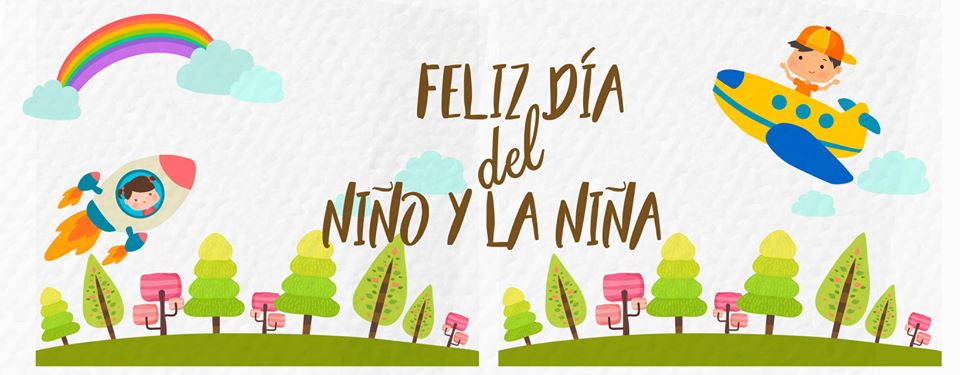 Resuelva sus dudas escribiendo un mail a: eparra@sanfernandocollege.cl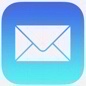 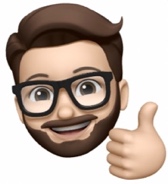 No olvide incorporar su nombre, curso y nº de guía correspondiente.Atte. Profe Eric Parra M.Trabaje con ánimo y optimismo#QuédateEnCasaEVALUACIÓN FORMATIVAEstimados estudiantes del electivo Lectura y escritura especializadas, espero que cada uno esté muy bien y en sus casas. La evaluación formativa para este mes consiste en el envío del resumen o abstract a partir de una noticia o artículo especializado, trabajo que hemos comenzado la semana anterior.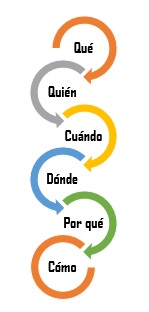 El propósito de esta actividad es que sepan cómo escribir un Resumen o Abstract de una investigación determinada para valorarlo como medio de divulgación efectivo de las comunidades especializadas y como herramienta de selección de la información.Para comenzar es necesario que seleccionen una noticia de su interés con un título llamativo por ejemplo:Realmente fascinante: descubren célula en nuestro cuerpo que es capaz de reparar corazones dañados.Recuerde que la información contenida en el abstract o resumen debe responderse con las siguientes preguntas: ¿qué?, ¿quién?, ¿dónde?, ¿cuándo?, ¿cómo?, ¿por qué?Por lo tanto su abstract o resumen debe contener lo siguiente:- Título.- Autor.- Resumen en al menos 5 líneas y que responda a las preguntas.- Palabras clave (al menos 3).- Link de la noticia que utilizó para hacer el resumen. Puede guiarse por el siguiente ejemplo para elaborar su propio resumen o abstract:Para guiar la escritura del Abstract se podría utilizar una plantilla como la siguiente:AUTOEVALUACIÓNLa autoevaluación corresponde a su propia evaluación en relación con desempeño del trabajo realizado (elaboración de un resumen o abstract a partir de una noticia). Marque en la casilla que corresponda de acuerdo con su criterio. Debe enviarlo vía mail durante la semana del 17 a 23 de agosto.